Регистрационный номер	Дата поступления	Правильность сведений, представленных в информационной карте, подтверждаю: 	(	)(подпись)	(фамилия, имя.отчество участника)
«____» _____________20 ___г.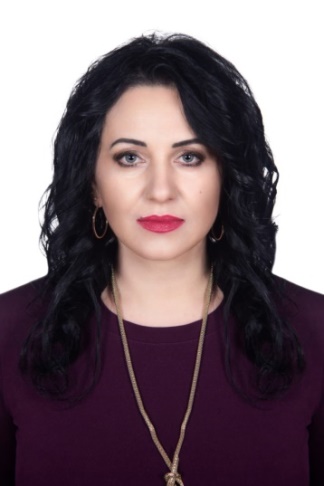 Информационная карта участника краевогопрофессионального конкурса«Директор школы Кубани» в 2022 годуРедько(фамилия)Анна Петровна(имя, отчество)Информационная карта участника краевогопрофессионального конкурса«Директор школы Кубани» в 2022 годуРедько(фамилия)Анна Петровна(имя, отчество)Информационная карта участника краевогопрофессионального конкурса«Директор школы Кубани» в 2022 годуРедько(фамилия)Анна Петровна(имя, отчество)Общие сведенияОбщие сведенияОбщие сведенияМуниципальное образованиеМуниципальное образованиеКавказский районНаселенный пунктНаселенный пунктгород КропоткинДата рождения (день, месяц, год)Дата рождения (день, месяц, год)17.02.1974Место рожденияМесто рождениягород Кропоткин Краснодарского краяАдрес личного сайта, страницы на сайте образовательного учреждения, блога и т.д., где можно познакомиться с участником и публикуемыми им материаламиАдрес личного сайта, страницы на сайте образовательного учреждения, блога и т.д., где можно познакомиться с участником и публикуемыми им материаламиhttp://school7.krp.kubannet.ru/index.php/stranichka-direktoraАдрес сайта образовательной организацииАдрес сайта образовательной организацииhttp://school7.krp.kubannet.ru/РаботаРаботаРаботаМесто работы (наименование образовательной организации в соответствии с уставом)Место работы (наименование образовательной организации в соответствии с уставом)Муниципальное бюджетное общеобразовательное учреждение средняя общеобразовательная школа №7 имени П.Н. Степаненко города Кропоткин муниципального образования Кавказский районПедагогический стаж (полных лет на момент заполнения анкеты)Педагогический стаж (полных лет на момент заполнения анкеты)27 летАдминистративный стаж работы (в должности заместителя директора, директора)Административный стаж работы (в должности заместителя директора, директора)15 летСтаж работы в должности директора данного ОО (приказ о назначении от_____ №_________)Стаж работы в должности директора данного ОО (приказ о назначении от_____ №_________)3 года (Приказ от 10.07.2018г. №153-рл)Преподаваемые предметыПреподаваемые предметыКубановедениеКвалификационная категорияКвалификационная категорияВысшаяПочетные звания и награды (наименования и даты получения)Почетные звания и награды (наименования и даты получения)Почетная грамота Министерства образования Российской Федерации (Приказ от 19.08.2013г. №733/к-н)ОбразованиеОбразованиеОбразованиеНазвание и год окончания учреждения профессионального образованияНазвание и год окончания учреждения профессионального образованияАрмавирский государственный педагогический институт, 2002г.Специальность, квалификация по дипломуСпециальность, квалификация по дипломуУчитель начальных классов, социальный педагог. «Педагогика и методика начального образования» с дополнительной специальностью «Социальная педагогика»Дополнительное профессиональное образование за последние три года (наименования образовательных программ, модулей, стажировок и т. п., места и сроки их получения)Дополнительное профессиональное образование за последние три года (наименования образовательных программ, модулей, стажировок и т. п., места и сроки их получения)Курсы повышения квалификации:-«Организация обучения детей с задержкой психического развития в контексте ФГОС НОО, ФГОС ООО, ФГОС СОО обучающихся с ОВЗ» 10.03.2020г. по 09.04.2020г;- «Управление развитием цифровой образовательной среды современной школы в условиях реализации приоритетов образовательной политики РФ» с 01.02.2021г. по 26.02.2021г.;- «Обеспечение экологической безопасности руководителями и специалистами общехозяйственных систем управления» с 15.03.2021г. по 25.03.2021г.Знание иностранных языковЗнание иностранных языкованглийский язык (базовый)Ученая степеньУченая степеньнетОсновные публикации (в т.ч. брошюры, книги)Основные публикации (в т.ч. брошюры, книги)нетОбщественная деятельностьОбщественная деятельностьОбщественная деятельностьУчастие в общественных организациях (наименование, направление деятельности и дата вступления)Участие в общественных организациях (наименование, направление деятельности и дата вступления) Член партии «Единая Россия», 2005гСемьяСемьяСемьяСемейное положение (фамилия, имя, отчество и профессия супруга)Семейное положение (фамилия, имя, отчество и профессия супруга)ЗамужемМолодчев  Денис Викторович, учительДети (имена и возраст)Дети (имена и возраст)СынРедько Богдан Андреевич, студент ДГТУ, 21 годДосугДосугДосугХоббиХоббиФотография КонтактыКонтактыКонтактыМобильный телефон с междугородним кодомМобильный телефон с междугородним кодом8-918-644-19-72Рабочая электронная почтаРабочая электронная почтаschool7@krp.kubannet.ruЛичная электронная почтаЛичная электронная почтаanechkaR17@yandex.ruПрофессиональные ценностиПрофессиональные ценностиПрофессиональные ценностиПедагогическое кредо участникаПедагогическое кредо участникаУспех - не ключ к счастью.  Счастье – это ключ к успеху. Если вы любите то, что   делаете, вы будете иметь  успех! (Герман Каин)Ко всему, за что берешься и что делаешь, надо относиться с любовью, особенно, если это касается деятельности, связанной с людьми. И особенно, когда эти люди – дети. Такие разные и такие интересные.        А успех   руководителя  в том, чтобы школа была востребована, чтобы ученики шли в нее охотно, чтобы именно сюда родители хотели отдать своих первоклашек, чтобы коллектив умел мобильно перестраиваться, творчески и продуктивно  реагировать на изменения, происходящие в обществе. При этом не растерять лучшего, что было накоплено в предыдущие годы.Почему нравиться  работать в школеПочему нравиться  работать в школеМне нравится вдохновлять и  вдохновляться, учить и учиться, быть современной и позитивной благодаря  любознательным ученикам и  своим опытным коллегам.Профессиональные и личностные ценности, наиболее близкие участникуПрофессиональные и личностные ценности, наиболее близкие участникуРаботоспособность, коммуникабельность, повышение своего профессионального  уровня, честность, тактичность, целеустремленность, добросовестность, уважение и забота к окружающим.Участник о себеУчастник о себеЖизнь дана человеку только один раз, и необходимо прожить ее ярко, активно,  с пользой для себя, семьи и общества. Я уверена, что все,  чем я занимаюсь,    помогло мне найти свое место в обществе, добиться успеха. Я благодарна всем коллегам, которые встречались на моем жизненном пути, за крупинки знаний, опыт, профессионализм, которые я от них переняла.  Оправдать их надежды и добиться своих целей – это моя главная задача.В чем, по мнению участника, состоит основная миссия победителя конкурса «Директор школы Кубани»В чем, по мнению участника, состоит основная миссия победителя конкурса «Директор школы Кубани»Повышение престижа учительского сообщества,   придание статусности школы в обществе, постоянное совершенствование.ПриложенияПриложенияПриложенияПодборка цветных фотографий в электронном виде:Портретная - 1 шт.;Жанровая (с учебного занятия, внеклассного мероприятия, педагогического совещания и т. п.) - 5 шт.Подборка цветных фотографий в электронном виде:Портретная - 1 шт.;Жанровая (с учебного занятия, внеклассного мероприятия, педагогического совещания и т. п.) - 5 шт.Представлены на компакт диске.